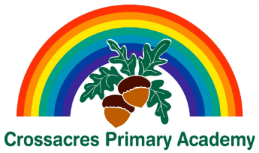 Child- Friendly Safeguarding policy 2022In our school we respect our children and want to keep you safe and help to protect your rights. We do our best to help you to make good progress in your school work and to be happy.                            How we will try to keep you safe 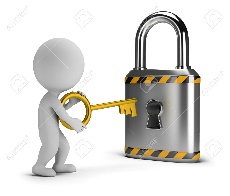 We try to provide a safe place for you to learn in We want to keep you safe at home as well as at schoolWe think it’s important for you to know where to get help if you are scared or unhappy about something and we teach you this in PSHE or SMSC lessonsWe will use worry boxes (found in classrooms) so that children can write down any worries they have and an adult will check them regularly. If you need to talk – we will listen! We will teach you about dangers and how to keep yourselves safe    Don’t keep it a secret if someone is     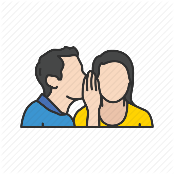 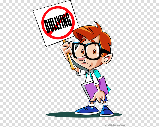 Sending unkind messages on the internet or to your phone Trying to give you drugs, cigarettes or alcohol Trying to give you medicine when you don’t feel that you need itBullying or trying to upset youDoing or saying things that make you feel uncomfortable Hurting you or touching you if you do not like it There is anything wrong Asking for your thingsTaking your things and not giving them back All teachers will help to protect us and keep us safe so you can talk to any grown up that you trust.  The safeguarding team in our school are Miss Valentine            Mr Campbell              Miss Harrison              Mrs Blay          Mrs Cordwell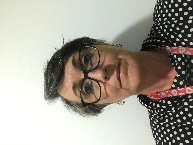 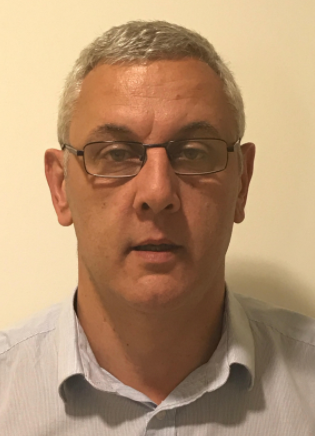 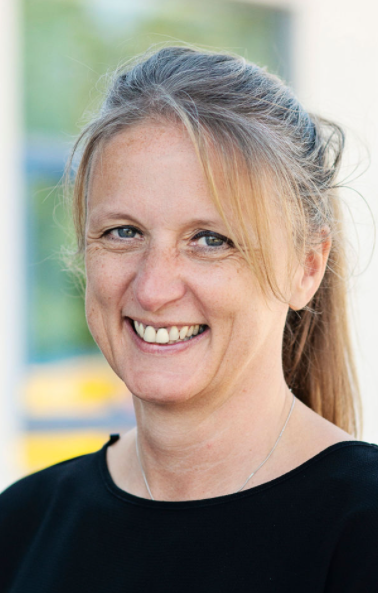 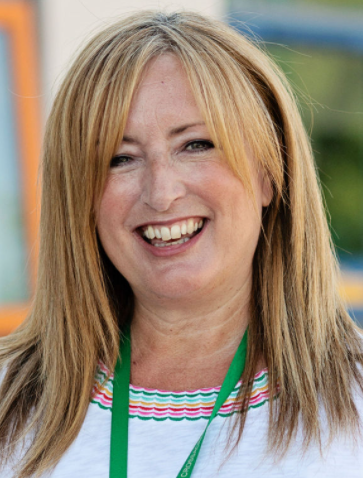 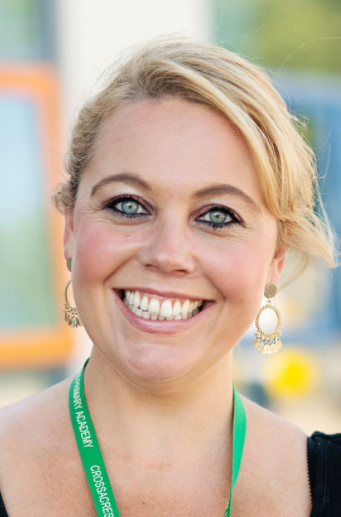 